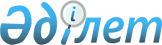 Алматы қаласының өртке қарсы қорғанысын қажеттi деңгейде қамтамасыз етудiң шаралары туралы
					
			Күшін жойған
			
			
		
					IІ сайланған Алматы қалалық Мәслихатының VІ сессиясының 2000 жылғы 27 қыркүйектегі шешімі. Алматы қалалық Әділет басқармасында 2000 жылғы 20 қазанда N 207 тіркелді



      


Күші жойылды - IІІ сайланған Алматы қалалық Мәслихатының XХ сессиясының 2005 жылғы 23 желтоқсандағы N 216 шешімімен





_______________________________________

      Алматы қаласының II-сайланған Мәслихаты, Алматы қаласы Әкiмiнiң бiрiншi орынбасары Я.И. Заяцтың "Алматы қаласының өртке қарсы қорғану жағдайы туралы" баяндамасын тыңдап және талқылап атап өттi, халықты оттан қорғау саласында көптеген түйiндердiң бар екендiгi анықталып, оларды шешудiң кезек күттiрмейтiндiгi анықталды. 



      Өрттердiң көптеп өсуi және оның зияны (тек 2000 жылдың 7 айында 673 өрт болып, зияны 13 млн 307 мың теңге болды, бұл 1999 жылдың осы мерзiмiмен салыстырғанда 34% және 15%-ға сәйкес артқанын көрсетедi) тұтас қала бойынша өрт қауiпсiздiгiнiң жағдайы қанағаттанарлықсыз екенiн дәлелдейдi. 



      Шаруашылық объектiлерiнiң бiрiншi басшыларының өртке қарсы жағдайларға және Қазақстан Республикасының "Өрт қауiпсiздiгi туралы" 
 Заңының 
 қағидаларына жауапсыздықпен қараулары күштi алаңдаушылық шақыруда, атап айтар болсақ: "Меркур" БК (бас директоры Е.К.Байменов), N 1 нан зауыты (дир.Махмедов С.Р.), АЖӘО-1 (меңгерушiсi Х.Р.Мамырбеков), ЖШС "Энерготұрмысқұрылысының өндiрiстiк базасы" (дир.Гаврилов А.И.), Алматының радиобейнедидар тарату станциясы (дир.Ващенко Г.М.), АҚҚ "Саяхат" Автовокзалы (бас.дир. Логунов А.И), ҚР Ұлттық кiтапханасы (бас дир. Бердiғалиева Р.А.), Жамбыл атындағы Мемлекеттiк филармония (бас дир. Өтеуов М), "Алматықұрылыс" АҚ "Құрылысшы" Мәдениет үйi (дир. Нұрпейiсов Е.М.), медико-әлеуметтiк түзетудiң қалалық наркологиялық Орталық (бас дәрiгерi Т.Д.Дубинин), N 2 босанатын үй (бас дәрiгерi В.И.Пак), Қаз. Мем. Институты (ректоры С.Ж.Пралиев), М.Әуезов атындағы Қаз.мем.акад. драма театры (дир. Т.К.Жаманқұлов), "Авангард" Театр-шоу (дир. Дәуiрова Г.С), "Iскер" АҚ МҮ (през. Долотин А.И.), ҰОСМ-нiң Республ. клиник. госпиталi (бас дәрiгерi Слесарев В.Г.), қан құюдың Республикалық станциясы (бас дәрiгерi Беспаков С.Б.), N 23 гимназия (дир. Нарбаева М.А.), N 94 ОМ (дир. Богарова), N 125 ОМ (дир. Үмешбаев К.Н.), N 3 ОМ (дир. Ломов А.В.), N 87 ОМ (дир. Соболева Е.В.), N 119 ОМ (дир. Тәуiрбаева Р.Х.), N 49 ОМ (дир. Шымбаева Р.Т.), базарлар "Жаркент" (дир. Черканин Ф.Ф.), "Болашақ" (дир. Тiлегенова Ш.К.), "Құлагер" (дир. Тунгусов О.В.), "Рахат" (дир. Сағымбаев А.М.). 



      Қанағаттанбайтын жағдайда өртке қарсы сумен жабдықтау төмендегiдей объектiлерде қалыптасып отыр: "Найза" АҚ, 3-АКК, 4-ӨС мүгедектер госпиталi, "Аэропорт" АҚ Авиабазасы, ЖШС "Нан өнiмдерi комбинаты", қаланың "Рахат", "Диас", "Нұр" сауда базарларында. 



      Қалалық шаруашылық объектiлерiндегi өртке қарсы жалпы жағдайдың қанағаттанарлықсыздығына қарамастан, Алматы қ. МӨҚҚ-i арнайы техникамен, жабдықтармен және жеке құраммен қамтамасыз етiлгенмен оның қажеттi мөлшердегi саны жетiспейдi. 



      Шаруашылық объектiлерiндегi өртке қарсы жағдайдың нашарлауының бiр себебi олардағы ерiктi өрт жасақтарының жойылуы, ол жасақтар кәсiпорындағы өрттен қорғануды тiкелей қамтамасыз ету жұмыстарын атқаратын. 



      Шаруашылық объектiлерiндегi көп санды топтардың өртке қарсы жағдайды Мемлекеттiк өрт қадағалау органдары тарапынан тұрақты тексерудiң болмауына жеткiзудi және ұсынылған өртке қарсы шаралардың орындалу барысында тексере алмауда. 



      Қазақстан Республикасының Заңдарын басшылыққа алып, Алматы қалалық Мәслихаты өрт қауiпсiздiгi саласында ШЕШIМ ҚАБЫЛДАДЫ:

      



      1. Алматы қаласы Әкiмiнiң бiрiншi орынбасары Я.И.Заяцтың "Алматы қаласын өрттен қорғаудың қажеттi деңгейiн қамтамасыз етудiң шаралары туралы" баяндамасы назарға алынсын; 



      2. "2005 жылға дейiнгi кезеңде Алматы қаласының Мемлекеттiк өртке қарсы қызметiнiң материалды-техникалық базасын нығайту және өрт қауiпсiздiгiн күшейтудiң қалалық бағдарламасы бекiтiлсiн - ұсынылып отыр"; 



      3. Алматы қаласының Әкiмiне (В.В. Храпунов) 2001 жылдың бюджетiн қалыптастыру кезiнде өртке қарсы қызметтiң "ТҚ" қоймасын және жұмылдыру қорын 36 млн 344 мың теңгеге толықтыру көзделсiн, сондай-ақ келесi жылдарда да осы бағыт бойынша қажеттi жұмыстар ескерiлсiн; 



      4. Алматы қаласының Әкiмiне (В.В. Храпуновқа) ұсынылсын - 2001 жылдың және содан кейiнгi жылдардың бюджетiн қалыптастыру кезiнде "2005 жылға дейiнгi кезеңдерде Алматы қаласы Мемлекеттiк өртке қарсы қызметiнiң материалдық-техникалық базасын нығайту және өрт қауiпсiздiгiн күшейтудiң Қалалық бағдарламасында қарастырылсын"; 



      5. Қала қызметтерiнiң жетекшiлерi осы бағдарламада көрсетiлген өзгерiске тиiстi жақтарының дер кезiнде орындалу шараларын қамтамасыз ететiн болсын; 



      6. "Алматы қаласында қоғамдық өрт құрамалары жұмысының Ережесi" бекiтiлсiн - ұсынылды; 



      7. Осы шешiмде көрсетiлген объектi жетекшiлерiне ең қысқа мерзiмде ведомствоаралық объектiлердi өрт қауiпсiздiгi қалыптары мен ереже талаптарына сәйкестендiру шараларын қабылдау мiндеттелсiн; 



      8. Алматы қаласы аудан әкiмдерiне өрт қауiпсiздiгiнiң қалпы мен ережелерiн тұрақты бұзатын объектi жетекшiлерiне жауапкершiлiк жүктеу шараларын қарастыру ұсынылсын;



      9. Осы шешiмнiң орындалуын тексеру табиғат қорғау және ТЖ жөнiндегi тұрақты депутаттық комиссияға (В.Е. Бүлекбаев) жүктелсiн, оның орындалу барысы 2001 жылдың бiрiншi жарты жылдығында қаралсын.

      

II-сайланған Алматы қалалық




      Мәслихаты VI-сессиясының




      төрағасы



      II-сайланған Алматы қалалық




      Мәслихатының хатшысы





II сайланған Алматы қалалық   



Мәслихатының VI-сессиясының   



2000 жылғы 27 қыркүйектегі   



шешiмiне қосымша        




 



          2005 жылға дейiнгi кезеңдегi Алматы қаласының 

            Мемлекеттiк өртке қарсы қызметiнiң

           материалды-техникалық базасын нығайту

             және өрт қауiпсiздiгiн күшейтудiң 

                  Қалалық бағдарламасы

--------------------------------------------------------------------------

р/с!         Шаралар         !     негiз    !орындауға!орындалу!жинағы

   !                         !              !жауапты  !жылы    !млн.теңге

--------------------------------------------------------------------------

 1 !           2             !       3      !    4    !    5   !    6

--------------------------------------------------------------------------

 1  Оқу мұнаралары салу       өрттi-саптық    МӨҚҚ

    - 1,7 ӨБ                  дайындықтың               2001     11,7

    - 9,5,10 ӨБ               нұсқаулық                 2002     7,8

    - 2 ӨБ, КДМ               ережелерiнен              2003     11,7

 2  Заттай дәлелдердi жазып

    алу құралдарын сатып алу                  МӨҚҚ      2001     0,13

 3  Ерекше жабдықтарды сатып  ҚР ТЖК 1998 ж.  МӨҚҚ      2001     42,4

    алу (жарылысқа қарсы      26.01  *1

    құрылғылар, өрттiк        қаулысы

    колонналар, сатылар,

    жеңдер, медикаменттер,

    бұйымдық заттар, құрғақ

    сыбаға).

 4  МӨҚҚ-нiң жеке құрамы      ҚР Үкiметiнiң   МӨҚҚ      2001     101,7

    қызмет өткерудiң 4        қаулысы

    ауысымдық кестеге ауысына N 481 1999 ж.

    байланысты жеке құрамның  27.04. ҚР ТЖА

    санын қалыпына сәйкес     бұйрығы  N 02

    арттыру                   30.07.99 ж.

    - 442  бiрлiкке

 5  Жеке құрамға коммуналдық                  МӨҚҚ      2001     62,4

    қызмет үшiн төлем, iс-

    сапарлық шығындар.

 6  Жеңiл көлiк сатып алу                     МӨҚҚ

    шұғыл қажетке

    - 1 дана                                            2001     1,5

    - 1 дана                                            2002     1,5

    - 1 дана                                            2003     1,5

    - 1 дана                                            2004     1,5

    - 1 дана                                            2005     1,5

 7  Сатып алу:                                МӨҚҚ

    - АЛ-30 автоцистернасынан

      6,1 автосаты;                                     2001     80,5

    - АЛ-75 автосатыдан 1;                              2002     150,0

    - АП-75 автокөтергiштен 1.                          2003     150,0

 8  МӨҚҚ N 12 мамандандырылған

    өрт бөлiмi құрылсын

    - апаттан құтқару

    АСА-20 автомобилiмен

    - 1 дана                                            2001     14,4

    - 1 дана                                            2002     14,4

    - автокөтергiш жүк көтеру                           2003     7,0

    16 тоннадан артық

    - инженерлi-машиналы ажыратулы                      2004     14,0

    (разграждения)

    - үйiндi астында қалғандарды                        2005     5,0

    анықтау аспаптары

 9  Гарнизонды                Алматы қаласы   МӨҚҚ

    радиостанциялармен        Әкiмiнiң шешiмi

    қайта жабдықтауды         N 1095

    жүргiзу                   6.11.98 ж.

    - тұрақты 11-дана                                   2001     1,6

    - автомобильдiк 58-дана                             2001     7,1

    - алып жүретiн 116 дана                             2001     11,7

10  Жеке құрамды пейджингтiк  Алматы қаласы   МӨҚҚ

    байналыспен қамтамасыз    Әкiмiнiң шешiмi

    ету                       N 1095

    - 250 дана                6.11.98 ж.                2001     3,0

    - 100 дана                                          2002     1,2

    - 330 дана                                          2003     4,0

    - 250 дана                                          2004     3,0

11  Ауыстыру жүргiзiлсiн      Алматы қаласы   МӨҚҚ

    - шұғыл байланыс          Әкiмiнiң шешiмi           2002     3,0

    пульттарын                N 1095

                              6.11.98 ж

12  Жаңа шыққан автомобиль

    сатып алу

    - ұнтақпен сөндiретiн                               2002     150,0

    автомобиль

    - көмiрқышқылмен                                    2003     150,0

    сөндiретiн автомобиль

    - қосарлап сөндiретiн                               2004     180,0

    автомобиль

    - газбен сөндiретiн                                 2005     130,0

    автомобиль

13  Әртүрлi санаттағы         Алматы қаласы   МӨҚҚ      2003     35,0

    оқиғалар туралы хабарлар  Әкiмiнiң

    қабылдау және бiрыңғай    шешiмi

    байланыс жүйесi үшiн      N 1095

    жеке үй-жай, жабдықтар    6.11.98 ж.

    және штаттар бөлу

14  Компьютерлiк                              МӨӨҰ

    бағдарламалар және

    жабдықтар сатып алу;

    - "АРМ-жетекшi,                                     2002     7,5

    диспетчер";

    - күш пен құралдарды                                2002     4,5

    шығару.

15  Өрт бөлiмдерiнiң          ҚР-ның "Өрт     МӨӨҰ      2001     14,4

    автокөлiктерiне және      қауiпсiздiгi

    байланыс құралдарына      туралы" Заңы

    күрделi және ағымдағы     22.10.96 ж.

    жөндеу жүргiзу.

16  Қала аумағындағы түзiк    ҚР-ның "Өрт     Қалалық су 2001

    емес өрт гидранттарына    қауiпсiздiгi    арнасы

    жөндеу жүргiзу            туралы" Заңы

                              22.10.96 ж.

17  Алматы облысынан берiлген ҚР-ның "Өрт     Қалалық су 2001

    қаланың сусыз бөлiктерi   қауiпсiздiгi    арнасы

    мен жаңадан салынып       туралы" Заңы

    жатқан жерлердi өртке     22.10.96 ж.

    қарсы сумен жабдықтауды

    қамтамасыз ету

18  ҚIIБ-сы өрттiң алдын алу  ҚР-ның "Iшкi    Алматы қ. тоқсан

    мақсатында мас адамдардың iстер           ҚIIБ      сайын

    кiнәсiнен, балалықтан     органдары

    болатын, ТУМЖЖ табуға     туралы" Заңы

    рейдтер өткiзiп, жайсыз   21.12.95 ж.

    отбасылармен қажеттi

    жұмыстар жүргiзу

19  ПИК, үй басқармалары;      ҚР-ның "Өрт    кәсiпорын, 2001

    кәсiпорын, мекеме мен      қауiпсiздiгi   ұйым, ПИК

    ұйымдардың, басшылары      туралы" Заңы   жетекшiлерi

    (меншiк түрiне қарамастан) 22.10.96 ж.

    ғимараттар мен тұрғын

    үйлердiң көрнектi жерiне

    олардың нөмiрiн жазып қою,

    ӨГ-ның орнын көрсету

    жертөлелердi тазарту, тех.

    қабаттар мех. шатырларды

    жанғыш қоқыстан тазарту.

    Ғимараттардың барлық

    кiреберiстерiн босату, өте

    қажет болғанда оларды

    алмалы-салмалы етiп жасау

    ұсынылады

20  ПИК, үй басқармалары,     ҚР-ның "Өрт     кәсiпорын,

    кәсiпорын, мекеме және    қауiпсiздiгi    ұйым, ПИК

    ұйым басшылары (меншiк    туралы" Заңы    жетекшiлерi

    түрiне қарамастан) өз     22.10.96 ж.

    баланстарында биiктiгi

    10м-ден жоғары қабатта

    ғимаратты барлары (30 және

    одан артық метрдегi)

    - өртке қарсы қорғану                               2001

    жүйесiн қалпына келтiруi

    керек

    - ведомство аралық                                  2001

    бағыныстағы объектiлердi

    автосаты және

    автокөтергiштермен

    қамтамасыз етуге, оның

    iшiнде "Өрт сөндiрушi"

    РМК-мен келiсiм-шарттар

    негiзiнде де.

21  Бiлiм департаментi        ҚР              Бiлiм      2001

    мектептерде өрт           Президентiнiң   департаментi

    қауiпсiздiгiнiң           Жарлығы N 3558

    ережелерiн оқуды          Бiлiм

    мiндеттi оқуды            министрiнiң

    ұйымдастырсын Алматы      хаты N 02-03-

    қаласы үшiн               08-736

                              23.04.98 ж.

22  Жыл сайын жаңартылатын                    МӨӨК      2001     1,3

    өртке қарсы қауiпсiздiк                             2002     1,3

    шараларын насихаттау                                2003     1,3

    бойынша материалдар                                 2004     1,3

    шығаруды, бейне-                                    2005     1,3

    материалдарды БАҚ-да

    тұрақты тарату плакаттар,

    буклеттер, күнтiзбектер

    және басқа да баспа

    өкiмдерiн шығару,

    шаруашылық субъектiлерiн

    тексерудiң кестесiн

    жариялау, оның iшiнде

    Интернет торабын

    шығаруды ұйымдастыру.

23  Меншiк түрiне                             МӨӨҚ      2001-2005

    қарамастан арақ-шарап

    және темекi өнiмдердiң

    өндiретiн шаруашылық

    субъектiлерде өрт

    қауiпсiздiгi бойынша

    шаралар  насихаттаудың

    материалдарын шығаруды

    ұйымдастыру

24  Өрт қауiпсiздiгi                          МӨӨҚ       2001

    ережелерiн оқытудың                       Бiлiм

    әдiстемесi бойынша                       департаментi

    орта мектептер

    мұғалiмдерiмен сабақ

    өткiзудi МӨӨҚ КДМ-де

    ұйымдастыру

25  Тұрғын үйлердiң                           МӨӨҚ      2001-2005

    1-қабатында сауда және

    өндiрiстiк бөлмелер

    орналастырғанда өрт

    қауiпсiздiгi қалыптары

    талаптарының орындауына

    тексерудi күшейту

26 Энергоқадағалау электр     Энергоқадағалау Энерго-   2001

   аспаптарын пайдалану       туралы қағида,  қадағалау

   ережелерiн бұзудан         ПУЭ

   болатын өрттердiң

   алдын-алудың кешендi

   шараларын өткiзу

27 Газ шаруашылығы            Газ             Газ         2001

   қызметi газ аспаптарын     шаруашылығын-   шаруашылығы

   пайдаланудың ережелерiн    дағы            қызметi

   бұзғандықтан болатын       қауiпсiздiк

   өрттердiң алдын алу        ережелерi

   бойынша кешендi шаралар

   өткiзу, газ баллондарды

   сатуға тексерудi күшейтуге

   және оларды адамдар көптеп

   болатын орындарда

   пайдалануға да

28 Өртке қарсы қызмет         ҚР Үкiметiнiң   МӨӨҚ; РМК 2001

   мiндеттi түрде құрылуға    Қаулысы N 430   "Өрт

   тиiстi объектiлердiң       22.04.94 ж.     сөндiрушi"

   жетекшiлерi оларды құруды  Алматы қ.       Алматы қ.

   қамтамасыз етсiн, оның     Әкiмiнiң        Әкiмi

   iшiнде "Өрт сөндiрушi      шешiмi N 302

   "РМК-ның Алматы            24.03.2000 ж.

   филиалымен келiсiм-шарт

   негiзiнде

   Жылдар бойынша жиынтық                               2001     353,8

                                                        2002     341,2

                                                        2003     360,5

                                                        2004     199,8

                                                        2005     137,8

                                                        ---------------

                                  2000-2005 ж. Жинағы           1393,1

--------------------------------------------------------------------------

     II-сайланған Алматы қалалық

     Мәслихаты VI-сессиясының

     төрағасы                           

     II-сайланған Алматы қалалық

     Мәслихатының хатшысы               




                                       II сайланған Алматы қалалық

                                        Мәслихатының VI-сессиясының

                                        2000 жылғы 27 қыркүйектегі

                                        шешiмiне қосымша




 



            Алматы қаласындағы қоғамдық өрт құрамдары туралы 



                                  Ереже 




 



      Осы Ереже Қазақстан Республикасының 
 Z960048_ 
 "Өрт қауiпсiздiгi туралы", "Табиғи және техногендiк сипаттағы төтенше жағдайлар туралы" 
 Z960019_ 
 және "Алматы қаласының ерекше жағдайын қалпына келтiру туралы" Заңдарға сәйкес, Алматы қаласының жұртшылығын шаруашылық объектiлерiнде өрт қауiпсiздiгi қамтамасыз етуге және оның алдын алу жұмыстарын жүргiзуге тарту мақсатында әзiрлендi. 




 



                          I. Негiзгi түсiнiктер 




 



      Осы Ережеде қолданылатын негiзгi түсiнiктер төмендегiдей: 



      өрт қауiпсiздiгi - жеке тұлғаның, дүние мүлiктiң, қоғамның және мемлекеттiң өрттен қорғану жағдайы; 



      өрт - бақылаусыз жану, азаматтардың өмiрi мен денсаулығына зиян келтiредi қоғам мен мемлекет мүддесiне заттай шығынға ұшыратады; 



      өрт қауiпсiздiгiнiң талаптары - әлеуметтiк және (немесе) техникалық сипаттағы арнайы жағдай, Қазақстан Республикасы заңдылықтарымен және өкiлеттi мемлекеттiк органның қалыпты актiлерiмен өрт қауiпсiздiгiн қамтамасыз ету мақсатында орнатылған; 



      өрт қауiпсiздiгi талаптарын бұзу - өрт қауiпсiздiгiнiң талаптарын орындамау немесе шала орындау; 



      өртке қарсы орныққан тәртiп - адамдардың тәртiптiк ережесi, өндiрiстi ұйымдастыру және (немесе) бөлмелердi (аулаларды) ұстаудың тәртiбi, қауiпсiздiк талаптарын бұзудың алдын алу және өрт сөндiрудi қамтамасыз ететiндерi; 



      өрт қауiпсiздiгiнiң шаралары - өрт қауiпсiздiгi талаптарын орындау бойынша әрекеттер; 



      қоғамдық өрт бiрлестiктерi - тұрғын жайларда және кәсiпорындарда өрттiң алдын алу мен сөндiрудi ұйымдастыруда азаматтардың қатысу түрi; 



      ерiктi өртшi - азамат, өрттiң алдын алу және (немесе) сөндiру бойынша өртке қарсы қызметтiң бөлiмшесiндегi әрекетке ерiктiлiк негiзде (еңбек шартын жасамай) тiкелей қатысатын. 




 



                            II. Жалпы қағида 




 



      2.1. Қоғамдық өрт құрамалары кәсiпорындарда, мекемелер мен ұйымдарда меншiк түрiне, әрекетiне және салалық өртке қарсы қызметтiң бар екендiгiне қарамастан (бұдан әрi кәсiпорын) құрылады, ерiктiлiк бастамамен. 



      2.2. Қоғамдық өрт құрамдары өртке қарсы қызмет талаптарының қалпы мен ережелерiнiң сақталуына, өрттердiң алдын алу шараларын өткiзу және өрт сөндiруге шұғыл шаралар қабылдауға, қоғамдық бақылауды жүзеге асыру мақсатында құрылады. 



      2.3. Қоғамдық өрт құрамдарын құру және олардың әрекетiн ұйымдастыру кәсiпорынның (меншiк иесiнiң) жетекшiлерiне жүктеледi. 



      2.4. Өз әрекетiнде қоғамдық өрт құрамдары Қазақстан Республикасының Конституциясын, басқада қалыптық құқық актiлерiн және осы қағиданы басшылыққа алады. 



      2.5. Қоғамдық өрт құрамдарының әрекетiне бақылауды олар құрылған кәсiпорындардың жетекшiлерi, сондай-ақ Мемлекеттiк өртке қарсы қызметтiң органдары да жүзеге асырады. 




 



                     III. Негiзгi мақсаты мен қызметтерi 




 



      3.1. Кәсiпорын әкiмшiлiгiне өрттiң алдын-алу жұмыстарын жүргiзуге, өртке қарсы қалыптар мен ережелердiң стандартты талаптарын сақтауға бақылауды жүзеге асыру, сондай-ақ Мемлекеттiк өрт қадағалаудың ұсынымдарының орындалуына да. 



      3.2. Жылына төрт мәртеден кем емес кәсiпорынның барлық ғимараттары мен бөлмелерiне жеке-жеке қарап шығуды жүргiзу. Өндiрiстiң технологиялық процесiндегi, агрегаттар мен қондырғылардың жұмыстарына, шеберханалардағы, лабораториялардағы, қоймалардағы бұзушылықтарды анықтау, егер олар өрттiң пайда болуына, жарылысқа немесе апатқа жеткiзетiн болса және де сол бұзушылықтарды түзеуге бағытталған шаралар әзiрлеу керек. 



      Қарап шығу барысында белгiленген барлық өртке қарсы шаралар актiлермен ресiмделiп, кәсiпорын басшысы бекiтедi және көрсетiлген мерзiмде орындауға жатады. 



      3.3. Өндiрiстiк және әкiмшiлiк бөлмелерде өртке қарсы тәртiптiң қатаң сақталуына бақылауды жүзеге асыру. 



      3.4. Өрт қауiпсiздiгi мәселелерi бойынша жаңалықты ұсыныстар мен өнертапқыштық жұмыстарды ұйымдастыру. 



      3.5. Кәсiпорын бөлiмшелерiне өндiрiстегi технологиялық процестердiң жарылысты - өрттiк қауiпсiздiктi зерттеуге, жұмыс орындарын аттестациялау және өндiрiстiк жабдықтардың өрт қауiпсiздiгiне сәйкестендiруге көмек көрсету. 



      3.6. Жұмыс берушiнiң атынан жұмыскерлердi ақпараттау, өндiрiстегi технологиялық процестердiң жарылыстық - өрт қауiпсiздiгi туралы, мүмкiн болатын өрттер мен жарылыстардың себептерi туралы, сондай-ақ оларды болдырмаудың әдiстерi туралы да. 



      3.7. Кәсiпорында болған өрт факторын тексеруге қатынасу. Себептерiн анықтау және бұндай оқиғаларды болдырмаудың негiзделген қорытындыларын әзiрлеу. 



      3.8. Кәсiпорын жетекшiлерiне ғимараттар, құрылғылар, технологиялық процестер, жарылыс өртке қауiптi жұмыстардың жеке түрлерi үшiн өрт қауiпсiздiгiнiң шаралары туралы нұсқаулықтар дайындағанда және қайта қарағанда әдiстемелiк көмектер көрсету. 



      3.9. Кәсiпорынға жаңадан жұмысқа қабылданатындардың барлығымен, iс-сапардағылармен, оқушы және студенттермен өндiрiстiк оқу-жаттығуға келгендер немесе тәжiрибеге, сондай-ақ әртүрлi жұмыстар атқаратын мердiгерлiк ұйымдардың жұмыскерлерiмен өрт қауiпсiздiгi бойынша нұсқаулықтардың бағдарламасын әзiрлеу және кiрiспе нұсқаулық жүргiзуге. 



      3.10. Нұсқаулықты ұйымдастыру бойынша әдiстемелiк көмек немесе өрт - техникалық минимумға, сондай-ақ кәсiпорын жұмыскерлерiнiң өрт қауiпсiздiгi бойынша бiлiмiн тексеруге де көмек көрсету. 



      3.11. Кәсiпорын бөлiмшелерiн өрт қауiпсiздiгi бойынша ережелер, қалыптар, плакаттар және басқа көрнекi құралдармен қамтамасыз етудi ұйымдастыру, сондай-ақ оларға сәйкестендiрiлген ақпараттық стендiлер жабдықтауға әдiстемелiк көмек көрсету. 



      3.12. Бақылауды жүзеге асыру үшiн: 



      3.12.1. Бастапқы өрт сөндiру құралдарының, өрттi табу мен сөндiрудiң автоматтық жүйесiн дұрыс ұстау мен сақтау. 



      3.12.2. Жабдықтарды, машиналар мен механизмдердi қажеттi сынақтау мен техникалық куәлендiрудi сәйкес қызметтердiң дер кезiнде жүргiзуi. 



      3.12.3. Өрттi анықтау мен сөндiрудiң автоматты жүйесiнiң, түтiнге қарсы қорғаныстың, сыртқы және iшкi өртке қарсы су құбыр өткiзгiштердiң, өрт туралы хабарлау жүйелерiнiң тиiмдi жұмыстары. 



      3.12.4. Сақтандыру жабдықтары және қорғаныс құрылғыларының өртке қарсы жағдайлары. 



      3.12.5. Өртке қарсы оқытуды жүргiзудiң, бiлiктiлiктi тексеру және өртке қарсы нұсқаулықтардың барлық түрлерiне дер кезiнде және сапалы бақылау жүргiзу. 



      3.12.6. Кәсiпорын бөлiмшелерiнде өрт қауiпсiздiк шараларын орындауға бөлiнген қаражаттарды дұрыс жұмсау. 



      3.13. Өрт қауiпсiздiгi бойынша әрекетке енгiзiлген жаңа заңдылықтар мен басқа да қалыпты құқықтық актiлер туралы кәсiпорын жұмыскерлерiнiң назарына уақытында жеткiзу. 



      3.14. Құжаттардың (кәсiпорынның өртке қарсы жағдайын тексеру бойынша актiлер, өрт фактiлерiн тексерудiң актiлерi, комиссиялардың жұмыс жоспарлары мен хаттамалары, өрт қауiпсiздiгi бойынша жұмыс орындарын аттестациялау және сертификаттаудың материалдарын және басқаларын) сақталуын ұйымдастыру. 



      3.15. Өрт қауiпсiздiгi ережелерiн сақтау мәселелерi бойынша кәсiпорын жұмыскерлерiнiң арасында түсiндiру жұмыстарын жүргiзу. 



      Кәсiпорын цехтарында, қоймаларында және әскери есептеудiң жауынгерлiк дайындықтың өртке қарсы жағдайына қоғамдық байқау өткiзу, сондай-ақ Мемлекеттiк өрт қадағалау ұсынған өртке қарсы шаралардың ұсынымдық орындалуын тексеру. 



      3.16. Өрт (жану) болған жағдайда және оны дереу сөндiру бойынша кәсiпорында бар өрт сөндiру құралдарын пайдаланып шаралар қабылдауға және Мемлекеттiк өртке қарсы қызметтiң бөлiмшесiн шақыруға мiндеттi. 



      3.17. Өрт сөндiрумен байланыс емес апаттарды, табиғи зардаптарды жою кезiнде өрт құрамаларының күшi және құралдары оларды жоюдың жетекшiсiнiң өкiмi берiледi. 




 



                 IV. Жұмысты ұйымдастыру мен жасаудың тәртiбi 




 



      4.1. Қоғамдық өрт құрамалары ерiктi бастамамен кәсiпорынның жасы 18-ге жеткен, денсаулығының жағдайы бойынша жүктелген мiндеттi атқара алатын жұмыскерiнен жасақталады. 



      4.2. Ереже секiлдi қоғамдық өрт құрамаларының құрамына кәсiпорынның бас инженерi, энергетик, технолог және басқа да инженер-техник жұмыскерлерi кiредi. 



      4.3. Қоғамдық өрт құрамалары кәсiпорын құрылымына және басқа да ерекшелiктерге байланысты жалпы объектiлiк және цехтық (объектiде бiрнеше) болулары мүмкiн. 



      Iрi кәсiпорындарда қоғамдық өрт құрамалары мүшелерiнен, жұмысшы ауысым саны бойынша жауынгерлiк есептер құрылады. 



      Жауынгерлiк есептер сондай-ақ кәсiпорындарда өрт техникасы (өрт автомобильдерi немесе мотопомпалар) бар болса, құрылады. Жауынгерлiк есептердiң мүшелерiнiң табельдiк мiндеттерi типтiк қағидалар негiзiнде әзiрленедi. 



      4.4. Қоғамдық өрт құрамасына кiретiн тұлға кәсiпорын жетекшiсiнiң атына, жазбаша өтiнiш бередi. Қоғамдық өрт құрамасының мүшелiгiне тiркеу және осы құрамаға келешекте өзгерiстер енгiзу кәсiпорын бойынша бұйрықпен хабарланады. 



      4.5. Ереже секiлдi, қоғамдық өрт құрамасының бастығы инженер-техник жұмыскерлерден тағайындалады және кәсiпорын жетекшiсiне бағынады. 



      4.6. Қоғамдық өрт құрамасының сандық құрамын кәсiпорынның жетекшiсi анықтайды. 



      4.7. Қоғамдық өрт құрамаларын iрiктеудi былайша жүргiзу керек, өйткенi кәсiпорынның әрбiр бөлiмшесiнде және әрбiр ауысымда құраманың мүшелерi болған жөн. 



      4.8. Қоғамдық өрт құрамасынан мүшелерiн шығару жүргiзiледi: 



      4.8.1. Өрт қауiпсiздiк ережелерi мен қалыптарын бұзғандығы үшiн. 



      4.8.2. Өзiнiң қызметтiк мiндеттерiн орындамағаны үшiн. 



      4.8.3. Жеке өз тiлегi бойынша кәсiпорын жетекшiсiне шығу туралы өтiнiш беру жолымен. 



      4.8.4. Кәсiпорыннан босатылған жағдайда. 



      4.9. Қоғамдық өрт құрамасының мүшелерiмен (N 1 қосымша) бағдарламаға сәйкес, оқу сабақтары кесте бойынша жүргiзiледi, оны кәсiпорын басшысы бекiтедi. Сабақ айына 4 сағаттан артық емес, ереже секiлдi, жұмыстан бос уақытта. 



      4.10. Қоғамдық өрт құрамасы мүшелерiн кезекшiлiкке тарту тәртiбiн, өрт қауiпсiздiгiн қамтамасыз етуге байланысты жұмыстан бос кезiндегi уақытты кәсiпорын жетекшiсi орнықтырады. 



      4.11. Кезекшiлiктi қабылдау кезiнде және өртте жұмыс қабылдағанда қоғамдық өрт құраманың мүшелерi жауынгерлiк есептiң табельдерiн басшылыққа алады (N 3,4 қосымша). 




 



                       V. Мiндеттерi мен құқтары 




 



      5.1. Қоғамдық өрт құрамасының бастығы: 



      кәсiпорынның қоғамдық өрт құрамына жалпы басшылықты жүзеге асырады; 



      кәсiпорын ғимараттарын (бөлмелерiн) өрт қауiпсiздiгiне қарап шығуды ұйымдастырады, қарау барысында байқалған келеңсiздiктердi шеттету әдiстерi мен жолдарын белгiлейдi, сондай-ақ өртке қарсы шаралардың орындалу мерзiмдерiн де; 



      қоғамдық өрт құрамасының жеке құрамымен сабақтар өткiзедi; 



      қоғамдық өрт құрамасы мүшелерiнiң өртке қарсы ережелер мен қалыптарды бiлетiндiктерiн тексередi; 



      Мемлекеттiк өртке қарсы қызметтiң бөлiмшесi келгенге дейiн өрт сөндiруге басшылық жасайды. 



      5.2. Қоғамдық өрт құрамасының мүшесi мiндеттi: 



      өрт сөндiрудi ұйымдастырудың тәртiбiн, кәсiпорында өрт сөндiрудiң алғашқы құралдарының және өрттiк су бұлақтарының орналасу орнын бiлуге; 



      өрт сөндiру құралдарының, байланыстың, өрт техникасы мен құрал - жабдықтың әрекетке дайындығын бақылауға; 



      жауынгерлiк есептiң табелi бойынша өз мiндеттерiн бiлуге; 



      өрт сөндiру кезiнде қоғамдық өрт құрама бастығына мүлтiксiз бағынуға. 



      5.3. Қоғамдық өрт құрамасы мүшесiнiң құқтары: 



      тәулiктiң кез-келген уақытында кәсiпорынның өндiрiстiк, қызметтiк және тұрмыстық бөлмелерiн кедергiсiз қарап шығуға, өрт қауiпсiздiгi бойынша құжаттармен танысуға; 



      өрт қауiпсiздiгi шараларының бұзылғандығы анықталғанда машиналарды пайдалануға, жабдықтар мен цехтардағы өндiрiстiк жұмыстарға, бөлiмшелер мен жұмыс орындарына жұмыс iстеуге тыйым салуға, егер олар өртке жеткiзер болса, бұл туралы кәсiпорын жетекшiсiн алдын ала ескертуге; 



      өртке қарсы тәртiптiң бұзылуына жол берген тұлғалардан жазбаша түсiнiк талап етуге. Кәсiпорын жетекшiсi алдында өрт қауiпсiздiгi талаптарын бұзған кiнәлiлердi жауапқа тартуға iзденуге. Қажет болғанда әкiмшiлiктiк құқ бұзылушылық туралы хаттама әзiрлеуге, ол материалдарды Мемлекеттiк өрт қадағалаудың жергiлiктi органына бере отырып; 



      бөлiмше жетекшiлерiнен өрт қауiпсiздiгi бойынша орнықтырылған тәртiппен нұсқаудан өтпегендердi, өрт-техникалық жүйенiң минимумынан оқу мен бiлiктiлiк тексеруден өтпегендердi немесе өрт қауiпсiздiгi туралы шаралардың ережелерiн, қалпы мен нұсқаулықтарды өрескел бұзушыларды жұмыстан шығаруды талап етуге; 



      кәсiпорын жетекшiлiгiнiң тапсырмасы бойынша мемлекеттiк және қоғамдық ұйымдарда өрт қауiпсiздiгi мәселелерi талқыланғанда өкiлеттi болуға. 




 



                             VI. Мазмұны 




 



                 Материалды-техникалық қамтамасыз ету 




 



      6.1. Қоғамдық өрт құрамасының барлық шығынын көтеру олар құрылған кәсiпорын қаражаты есебiнен жүзеге асырылады. 



      6.2. Өрттер мен апаттарды жою кезiнде қоғамдық өрт құрамасы мүшелерiнiң қатынасқан уақыты үшiн төленетiн еңбек ақысы, сондай-ақ өндiрiстегi кезекшiлiгi үшiн де кәсiпорындағы орташа айлық табысының есебiнен жүргiзiледi. 



      6.3. Қоғамдық өрт құрамасы мүшелерiне кәсiпорында өрт қауiпсiздiгiн қамтамасыз етуге белсендi қатынасқаны және өрт сөндiрудегi еңбектерi үшiн оларға жылына ұзақты 6 (алты) жұмыс күндiк қосымша демалыс берiледi орташа жалақысы сақталып. 



      Басқаша жеңiлдiктер қоғамдық өрт құрамасы мүшелерiне кәсiпорынның жекеменшiк иесiнiң шешiмiмен берiлуi мүмкiн. 



      6.4. Өрт автомобильдерi және мотопомпалардың жауынгерлiк есептiң құрамына кiретiн қоғамдық өрт құрамасы мүшелерiне кәсiпорын есебiнен N 2 қосымша бойынша орнықтырылған тәртiп пен мөлшерде арнайы киiмдер (жабдықтар) жиынтығы берiледi. 



      6.5. Қоғамдық өрт құрамасы мүшелерiн сақтандыру ҚР "Еңбектi қорғау 

туралы"  
 Z933000_ 
  Заңының 20-бабына сәйкес жүзеге асырылады.

                 VII. Заңдылықты сақтауға қадағалау жүргiзу

     Қоғамдық өрт құрамаларының әрекетiндегi заңдылықтардың орындалуының 

сақталуын қадағалау ҚР Президентiнiң заңды күшi бар "Қазақстан 

Республикасының Прокуратурасы туралы"  
 Z952709_ 
  Жарлығына сәйкес 

прокуратура органдары жүзеге асырады.

     II-шi сайланған Алматы қалалық 

     Мәслихатының VI-шы сессиясының

     Төрағасы                            

     ІІ сайланған Алматы қалалық 

     Мәслихатының Хатшысы                

                                          Алматы қалалық қоғамдық өрт 

                                                құрамаларының жұмыс 

                                              Ережесiне N 1 Қосымша

           Қоғамдық өрт құрамасы мүшелерiн дайындаудың

                         Бағдарламасы

            1. Ұйымдастырулық әдiстемелiк нұсқаулар

 



      1.1. Осы бағдарлама болжамдық тәрiздi дайындалды және қоғамдық өрт құрамасы (ҚӨҚ) мүшелерi бiлуге тиiстi өрт қауiпсiздiгiнiң негiзгi мәселелерiн қарастырады ҚӨҚ-ның мүшелерiмен осы бағдарлама бойынша сабақ өткiзу мiндеттi. Өндiрiс процесiнiң сипатына және оның өрт қауiпсiздiгiне байланысты кәсiпорын, мекеме және ұйымдардың (бұдан әрi кәсiпорын) жетекшiлерiне кәсiпорын ерекшелiктерiн еске алып ҚӨҚ-ның мүшелерi өрттiң алдын-алу мен сөндiру бойынша қажеттi бiлiктiлiк пен дағдыларының болуын қамтамасыз ететiндей осы бағдарламаға сәйкестендiре өзгерiстер мен толықтырулар енгiзулерi керек. 



      1.2. ҚӨҚ-н дайындау ереже секiлдi жұмыстан бос уақытта қажеттi кәсiпкерлiгi бар тұлғалар жүргiзедi. Сабақ өтетiн күндердi кәсiпорын жетекшiсiнiң келiсiмi бойынша, ҚӨҚ-ны дайындауға жауапты адамдар орнықтырады. 



      1.3. Сабақ өткiзу ҚӨҚ-ның жетекшiсi құрамына және кәсiпорын мамандарына, оларда, оқылатын мәселелер бойынша қажеттi бiлiктiлiк болса немесе "Өрт сөндiрушi" РМК-ның мамандарымен келiсiмдiк бастамамен тапсырылады. Өртке қарсы салалық қызметi бар кәсiпорындарда сабақ өткiзуге осы қызметтiң жетекшi құрамы тартылуы мүмкiн. 



      1.4. Сабақты кесте бойынша бiр тоқсанға лайықтап жүргiзу ұсынылады. Ол кәсiпорын басшысының қолымен бекiтiлуi керек. 



      1.5. Сабақты мүмкiн болатын өрттiң алдын алу мен оларды сөндiруге лайықтап ҚӨҚ-ы жұмыстарына жақын ерекшелiкте мақсатты бағыттап нақты жүргiзу қажет, онда да қолда бар өрт-техникалық қарулар мен өртке қарсы құралдың есебiн ескере отырып жүргiзу керек. 



      1.6. ҚӨҚ-ның жауынгерлiк есептегi өрт автомобильдерi мен мотопомпалар әрекетiндегi мүшелерi кезекшiлiк кезiнде қосымша дайындықтардан өтедi. ҚӨҚ-ның бастықтары, өрт автомобильдерiнiң (мотопомпалардың) жүргiзушiлерi, ҚӨҚ оның басқа да жұмыскерлерi келiсiм-шарт негiзiнде РМК "Өрт Сөндiрушi"-нiң бөлiмшелерiнде дайындықтан (оқудан) өтуiне болады. Өрт автомобильдерiнде және тiркемелi мотопомпаларда жауынгерлiк есептiң құрамындағы кезекшiлiкке тек-қана ҚӨҚ-ның дайындықтан өткен және зачет тапсырған мүшелерi ғана жiберiледi. 



      1.7. Өрт қауiпсiздiгi ережесiн iс жүзiнде көрсету қажет, ҚӨҚ-сы мүшелерiн сол кәсiпорынның өрт қатерi мен оның ерекшелiктерiмен таныстыру жолы арқылы жаттықтыру. 



      1.8. Өрт сөндiру құралдарын оқып-үйрену сабақтарын олар орналастырылған жерлерде тiкелей өткiзу керек. 



      1.9. ҚӨҚ-сы мүшелерiнің мiндеттерiн меңгеру бойынша, жауынгерлiк есептiң табелi бойынша сабақтар өткiзгенде олардың жұмыс ауысымы бойынша орналасу тәртiбiне, жауынгерлiк есеп номерлерiне және негiзгi өрт құрал-саймандардың (өрт-техникалық қарулардың) бекiтiлуiне ерекше назар аудару керек. 



      Өрт автомобильдерi мен мотопомпалардың жауынгерлiк есебiмен әрбiр тоқсанда бiр мәртеден кем емес өрт сөндiрудiң дағдыларын iс жүзiнде меңгеру керек. 



      1.10. Өрттердi сөндiрудiң негiзгi ережелерi мен әдiстерi ҚӨҚ мүшелерiмен тiкелей цехта (өндiрiстiк ғимараттарда) нағыз өрт шыққан кездердегi әртүрлi жағдайларды ескере отырып оқытылады. 



      1.11. Берiлiп отырған осы бағдарламаның мәселелерi оқылып болғаннан соң ҚӨҚ-ы мүшелерiмен қорытынды сабақтар өткiзiлiп, олардан зачет қабылданылады. Келешекте өрт-техникалық дайындық бойынша сабақтар қажет болған жағдайларда жүргiзiледi. 




 



               2. ҚӨҚ-сы мүшелерiн дайындаудың бағдарламасы 




 



      2.1. 1-тақырып. Қоғамдық өрт құрамасының жұмыстарын ұйымдастыру (2 сағат). 



      Қазақстан Республикасының "Өрт қауiпсiздiгi туралы" Заңы, Қоғамдық өрт құрамалары туралы Қағида, ҚР ТЖА өртке қарсы қызметiнiң Мемлекеттiк Департаментiнiң қоғамдық өрт құрамаларын ұйымдастыру және жұмыстары мәселелерi бойынша қалыпты актiлерi. 



      2.2. 2-тақырып. Ғимараттар мен бөлмелерде өртке қарсы тәртiптiң ережелерiн сақтау. Өрттердiң пайда болу себептерi және олардың алдын алу шаралары (8 сағат). 



      Өндiрiстiк (кәсiпорынның) қысқаша сипаттамасы және құрылыстардың құрылымдық жеке бөлшектерiнiң өртке қауiпсiздiгi. Өрттердiң пайда болуы және таралуына жағдайлардың бар болуы. 



      Шикi заттар, реактивтер, дайын өнiмдердiң жартылай фабрикаттары және өндiрiс қалдықтары. Оларды сақтаудың тәртiбi, қалпы және орны. Жарылысқа және өртке қауiптi бөлмелер. Өртке қауiптi агрегаттар және жабдықтардың жұмыс кестесi. 



      Өндiрiстiк құбырөткiзгiштер, желдету қондырғылары, басқа да инженерлiк жабдықтар, олардың өрт қауiпсiздiгi және өрттердiң алдын алудың шаралары. 



      Темiр пiсiру және басқа отқа қауiптi жұмыстары және оларды жүргiзу кезiндегi өрт қауiпсiздiгiнiң талаптары. 



      Жалаңашталған және зақымдалған электро сымдардың, штепселдердiң, штепсельдiк розеткалардың, сөндiргiштердiң, ұшқындайтын қосылғыштардың өрт қауiпсiздiгi. Электроқозғыштар және электроагрегаттардың өрт қауiпсiздiгi. Электро сымдар мен электро қондырғылардың күштеп жүктелуi мен қысқа тұйықталуынан болатын өрт қауiпсiздiгi. 



      Электро тораптар мен қондырғыларды ұстау және пайдалану ережелерiнiң өрт қауiпсiздiк талаптары. 



      Жергiлiктi және орталық от жағулардың өрт қауiпсiздiгi, сондай-ақ кептiру үшiн пайдаланылатын бөлмелердегi құрылғылар. Оларды ұстау мен пайдалануға алдын ала қойылатын талаптар. 



      Кәсiпорындағы өртке қарсы орныққан тәртiп. Темекi тартуға және ашық от пайдалануға рұқсат берiлген жерлер. Жанатын қалдықтарды, металл жоңқаларын, жанатын тозаңдарды дер кезiнде тазалап тұру. Көшiру өткермелерiнiң талаптары, өрт сөндiру құралдары сақталған орындарға кiру және шығу. 



      Жұмыс барысында бөлмелердi ұстаудың талаптары. Жұмыс орнын таза ұстау. 



      Қоймалық бөлмелердiң өртке қарсы тәртiбi, олардағы материалдық бағалы заттарды сақтаудың қалыптары мен тәртiбi. Сақтау кезiндегi отқа қауiптi заттар мен материалдарды қарау, ұстаудың тәртiптерi. 



      Өрттердiң жалпы ең көп тараған себептерi туралы: (отпен абайсыз айналысу, электро қондырғылардың ақаулығы, өндiрiстiк жабдықтардың, электрмен жылытатын аспаптарды пайдалану ережесiнiң бұзылуы, электрогазбен пiсiретiн жұмыстарды кезiнде шашырайтын ұшқындар т.с.с.). Кәсiпорында бұрын болған өрт оқиғалары. 



      Өрт қауiпсiздiгi ережелерiн бұзғаны үшiн жауапкершiлiк. 



      2.3. 3-тақырып. Кәсiпорын аумағындағы өртке қарсы тәртiп. Оны орындауға бақылау (2 сағат). 



      Ауланы ұстау-қарауға қойылатын, өртке қарсы алшақтықтар, өткелдерге, ғимараттар мен су көздерiне кiре берiстегi жолдардың талаптары. Қауiпсiздiк белгiлерi. 



      Орнықтырылған өрт қауiпсiздiгiнiң ережелерiн жұмыскерлерге түсiндiру тәртiбi, осы ережелердi сақтауды тексеру. Кәсiпорындағы өрттердiң алдын алу бойынша ҚӨҚ-сы мүшелерiнiң жұмысы. Өрт қауiпсiздiгi ережелерiнiң бұзылуы байқалған жағдайдағы әрекеттер. 



      2.4. 4-тақырып. Өрт сөндiру құралдары, байланыс және өрт туралы хабарлау (6 сағат). 



      Сыртқы өртке қарсы сумен қамтамасыз ету: 



      Өрттiк резервуарлар, су қоймалары, гидранттар. Өртке қарсы су құбырларының тораптары. Оларды ұстау, пайдалану тәртiбi. 



      Алғашқы өрт сөндiру құралдары: iшкi өрт шүмектерi, отсөндiргiштер, өрттiк құрал-саймандар, киiз, құмы бар жәшiктер, суы бар бөшкелер және жылжытпалы сатылар. 



      Отсөндiргiштердiң (көбiктi, көмiрқышқылды, ұнтақтық және т.б.) құрылғысы, әрекет принципi, зарядтарының құрамы туралы түсiнiктер. Отсөндiргiштер мен өрт шүмектерiнiң орналасуы. Әрекетке келтiру, жұмыс ережесi, ең көп тараған бұзылушылықтар, күтiм және сақтау. 



      Өрттiк жеңдiбiлектер туралы негiзгi мәлiметтер және оларға тиiстi саймандар. 



      Өрт сигнализациялары, автоматтық өрт сөндiру қондырғылары, сулық, көмiрқышқылдық, көбiктiк, булық, ұнтақтық отсөндiргiштер туралы жалпы түсiнiк. Құрылысы, әрекет принциптерi, әрекетке келтiру тәртiбi туралы түсiнiк. 



      Кәсiпорында бар өрт сөндiру құралдарының ұстанымдағы тәртiбi (жазғы және қысқы жағдайдағы). 



      Өрт туралы адамдарға хабарлаудың кәсiпорында орнықтырылған тәртiбi (жүйесi). 



      Байланыс құралдары және хабарлау, өрт болған жағдайда оларды пайдаланудың ережелерi. Өртке қарсы қызметтi шақырудың тәртiбi. 



      Кәсiпорында, ұйымда бар өрт-техникалық жабдықтармен ҚӨҚ-ы мүшелерiнiң iстегi жұмыстары. 



      ҚӨҚ-ы мүшелерiнiң өрт автомобильдер мен мотопомпалардың, басқа да өрт-техникалық қарулардың тактикалы-техникалық мәлiметтерiн оқып-үйрену және олармен iс жүзiнде жұмыс iстеу. 



      2.5. 5-тақырып. ҚӨҚ-сы мүшелерiнiң жауынгерлiк есеп табелi бойынша мiндеттерi (4 сағат). 



      Жауынгерлiк есеп табелi, ҚӨҚ-сы мүшелерi арасында мiндеттердi бөлу. ҚӨҚ мүшелерiнiң әрекетi, өрт сөндiру кезiнде стволмен, отсөндiргiшпен жұмыс iстейтiндерi, адамдарды және дүние-мүлiктi құтқарумен айналысатындары, ғимарат құрылымдарын аршу және даралау т.с.с. 



      Өрт бөлiмдерiн шақыру және қарсы алуға тағайындалған ҚӨҚ мүшелерiнiң мiндеттерi. 



      Өрт пайда болған жағдайда өрт бөлiмдерiн шақырудың тәсiлдерi. 



      Жауынгерлiк есеп құрамына кiретiн өрт автомобилi, мотопомпалардағы ҚӨҚ мүшелерiнiң мiндеттерi: кезекшiлiкке кiрiскенде, дабыл бойынша, өрт кезiндегi. 



      Табельге сәйкес ҚӨҚ мүшелерiнiң мiндеттерiн атқарудың iс жүзiндегi жаттығулары. 



      2.6. 6-тақырып. Өрт сөндiрудiң негiзгi ережелерi (4-6 сағат). 



      Өрт және өрт тактикасы туралы жалпы мәлiметтер. Объектiдегi өрт кезiнде оттың мүмкiн болатын таралу әдiстерi туралы түсiнiктер. Тез-жеңiл тұтынатын заттардың жану шарттары. Жануды тоқтатудың әдiстерi. 



      Өрт сөндiрудiң, адамдар мен дүние-мүлiктердi құтқару, құрылымдарды аршу және даралаудың негiзгi ережелерi. Өрт техникасының жұмысы және өрттердi сөндiру жұмыстары кезiндегi техникалық қауiпсiздiк. 



      Мемлекеттiк өртке қарсы қызметi әрекетiндегi көрсетiлген мәселелер 

бойынша ҚӨҚ (жауынгерлiк есеппен) мүшелерiнiң құжаттарды оқуы.

     Кәсiпорын жағдайында өрт-техникалық мiндеттердi шешу бойынша 

тәжiрибелiк сабақтар.

     2.7. 7-тақырып. Алғашқы медициналық көмек көрсету (2-сағат). 

Күйiктер, ысты газбен улану, физикалық жарақаттану және электр тоғының 

соғуы туралы негiзгi мәлiметтер. Тiршiлiк белгiлерiн анықтау, қолдан 

тыныстандыруды жүргiзу, жүрекке жанама массаж. Дәрiгер келгенше көмектесу. 

Алғашқы, дәрiгер келгенге дейiнгi көмек көрсетуде құралдар жиынтығын 

пайдалана бiлуге дағдыланудың iс жүзiндегi сабақтары.

     II-шi сайланған Алматы қалалық 

     Мәслихатының VI-шы сессиясының

     Төрағасы

     ІІ сайланған Алматы қалалық 

     Мәслихатының Хатшысы

                                           Алматы қалалық қоғамдық өрт

                                                құрамаларының жұмыс

                                              Ережесiне N 2 Қосымша

             Қоғамдық өрт құрамалары мүшелерiн арнайы 

       киiммен қамтамасыз етудiң тәртiбi. Қалыпты тиесiлiктер

 



      1. Арнайы киiмдер мен жабдықтар қоғамдық өрт құрамалары мүшелерiне ғана (ҚӨҚ) берiледi, өрт автомобильдерi мен мотопомпалардың жауынгерлiк есеп құрамына кiретiндерiне. Арнайы киiмсiз жұмыс iстеуге жол берiлмейдi. 



      2. Өрт автомобильдерi мен мотопомпалардың жауынгерлiк есебiне тiркеу, 

кәсiпорын жетекшiсiнiң бұйрығымен жүргiзiледi.

     3. Арнайы киiмдер (жабдықтар) ҚӨҚ құрылған кәсiпорын есебiнен тегiн 

беру жүзеге асырылады.

     4. Арнайы киiмдер мен жабдықтар жиынтығына (ең аз мерзiмдiк 

пайдаланумен) енетiндерi:

     - өртшiнiң жауынгерлiк киiмi 2 жылға

     - брезенттiк қолғаптар           1 ж

     - өрттiк дулығалар             тозғанша

     - өрттiк белбеулер             тозғанша

     - мақталы күртеше              3 жылға

     - мақталы жылы шалбар          6 жылға

     - арнайы аяқ киiм              тозғанша

 



      5. Киiмдердi есептен шығару оның тозығы жеткенде жүзеге асырылады, бiрақ орнықтырылған пайдалану мерзiмi толмаса шығарылмайды. 



      Жабдықтардың жағдайы одан әрi пайдалануға жарамсыз болса немесе жөндеуге келмесе және қалпына келтiру мүмкiн болмаса, онда сынақтау нәтижесi бойынша анықталады немесе комиссия қорытындысы бойынша. 



      6. Жауынгерлiк киiм, қолғаптар, дулығалар, белбеулер саймандық 

мүлiктер болғандықтан олар тұрақты бөлмелерде болуы керек, өрт техникасы 

орналасқан жерде және де iс-тәжiрибелiк сабақтарда немесе өрт жұмыстарында 

пайдаланылуы керек.

     Ескерту: "Тозған"-деген атау оның жағдайын анықтайды, бұндайда 

бұйымды бұдан әрi пайдалану мүмкiн емес, өз мiндетiн атқаруға 

қабілетсiздiк 

салдарынан. Сынақтау әдiсiмен анықталады немесе комиссия орнықтырады. 

     II-шi сайланған Алматы қалалық 

     Мәслихатының VI сессиясының

     Төрағасы                    

     ІІ сайланған Алматы қалалық 

     Мәслихатының Хатшысы        

                                           Алматы қалалық қоғамдық өрт 

                                                құрамаларының жұмыс 

                                              Ережесiне N 3 Қосымша

          Мотопомпадағы жауынгерлiк есептiң мiндеттерiнiң

                       типтiк табелi

     Жұмысқа кiрiсерде (кезекшiлiк)

     Жауынгерлiк есептiң бастығы қабылдайды:

     Мотопомпаны жабдығымен, жанар майды, сондай-ақ жеке жабдықтарды.

 



      N 1 Жасақшы қабылдайды: барлық қысымдық жеңдi-бiлектердi, стволды, 

бiлектiк кедергiнi, рәзiңке төсемдi, жеке жабдықтарды.

     N 2 Жасақшы қабылдайды: бiлектiк тарамдарды, бiлек қыспаларды, жеке 

жабдықтарды.

     N 3 Жасақшы қабылдайды: қолдық өрт саймандарды (лом, багор, балта, 

күрек) және жеке жабдықтарды.

     Моторшы қабылдайды: қозғағышты және мотопомпаны сорғышын, сору 

жеңдi-бiлектердi, қосарлық кiлттердi, ауыспалы гайкаларды, мотопомпаға 

қызмет ететiн саймандарды.

     Өртте (сабақта)

     Жауынгерлiк есептiң бастығы

     1. Жауынгерлiк есептiң жұмысын басқарады.

     2. Құтқару жұмыстарын ұйымдастырады және жеке өзi құтқаруға 

қатынасады.

     3. Су мөлшерлерi жетiспеген жағдайда оны жеткiзудi ұйымдастырады.

     4. Дүние-мүлiктi көшiрудi ұйымдастырып және жүргiзедi, құрылымды 

даралайды.

     N 1 Жасақшы N 2 Жасақшымен бiрге өрт болған орынға жеңдi-бiлек 

желiсiн төсейдi.

     N 2 Жасақшы

     1. N 1 Жасақшымен бiрге өрт болған орынға жеңдi-бiлек желiсiн төсейдi.

     2. Екiншi жеңдi-бiлек желiсiн төсеп және стволмен жұмыс iстейдi.

     N 3 Жасақшы

     1. Мотористпен бiрге соратын желiнi дайындайды. Жеңдi-бiлектi 

насостың арындық патрубкасына жалғайды.

     2. N№2 Жасақшыға екiншi жеңдi-бiлек желiсiн салуға көмектеседi.

     3. Өрттiк қол құрал-саймандарымен жұмыс iстейдi, құралымдарды 

әзiрлеудi жүзеге асырады.

     Моторист:

     1. N 3 Жасақшымен бiрге соратын желiнi дайындайды.

 



      2. Мотопомпаның моторын iске қосады, оны насос жұмысына қайтара қосады және жеңдi-бiлекке су берудi қамтамасыз етедi. Жеңдi-бiлек жұмысын бақылайды. 



      Ескерту: 



      1. Типтiк табельде техникалық құралдарды әзiрлеу бойынша өрттi сөндiруге стволдарды бередi. Жағдайға байланысты өрт сөндiру жетекшiсiнiң тапсырмасымен есепке сәйкес басқа да мiндеттердi орындауына болады. 



      2. Қолда бар жабдықтар мүмкiндiгi мен жұмыстың жергiлiктi жағдайына 

қарай жауынгерлiк есепке өзгерiстер енгiзу қажет.

     3. (МН-800, МН 13/60) мотопомпаның ең шектеулi жауынгерлiк есебi 4 

адамнан тұрады: бастығы, 2 жауынгер және моторист.

     4. Жауынгерлiк киiм мен жабдықтар тұрақты орында жинақталуы керек.

     5. Жауынгерлiк есептiң табельдiк мiндеттерiне ерiктi өрт жасағының 

бастығы қол қояды, кәсiпорын жетекшiсi бекiтедi.

     II сайланған Алматы қалалық 

     Мәслихатының VI-шы сессиясының

     Төрағасы                    

     II сайланған Алматы 

     қалалық Мәслихатының

     Хатшысы                     

                                           Алматы қалалық қоғамдық өрт 

                                                құрамаларының жұмыс 

                                              Ережесiне N 4 қосымша

         Автоцистернадағы жауынгерлiк есептiң мiндеттерiнiң

                            типтiк табелi

     Жұмысқа кiрiсерде (кезекшiлiкте)

     Жауынгерлiк есептiң бастығы қабылдайды: автоцистернаны жабдығымен, 

жанармайды, сондай-ақ жеке жабдықтарды 

 



        N 1 Жасақшы қабылдайды: Б стволын және 66,77 мм қысымдық жеңдi-бiлектер, гидроэлеватор, пеногенератор, құтқару арқандарын және жеке жабдықтарды. 



        N 2 Жасақшы қабылдайды: А стволдарын және 66,77 мм қысымдық жеңдi-бiлектердi, кесетiн электроөткiзгiштер жиынтығын, жеке жабдықтарды. 



        N 3 Жасақшы қабылдайды: сатылар, өрттiк қол құрал-саймандары (лом, багор, балта, күректердi), тармақтағыш және жеке жабдықтар. 



        N 4 Жасақшы қабылдайды: сору жеңдi-бiлектердi, сору торын, 

жалғастырғыш ауыспалы бастамды, колонка, жеңдi-бiлек қысқыштарын, жеңдiк 

көпiршелер, жеке жабдықтарды.

     Жүргiзушi қабылдайды: қозғағыш, насос, жүрiстiк бөлшек және 

автомобильдi басқаруды, кiлттердi, сору жеңдi-бiлектердiң қосқыштарын, 

гидрант қақпағын ашатын iлмек, аптечка, отсөндiргiш, ауыспалы гайканы, 

автоцистернаға қызмет көрсететiн құрал-саймандарды.

     Өртте (сабақта)

     Жауынгерлiк есептiң бастығы

     1. Жауынгерлiк есептiң жұмысын басқарады.

     2. Құтқару жұмыстарын ұйымдастырады және жеке өзi құтқаруға қатысады.

     3. Су мөлшерлерi жетiспеген жағдайда оны жеткiзудi ұйымдастырады.

     4. Дүние-мүлiктi көшiрудi ұйымдастырып және жүргiзедi,құрылымдарда 

даралайды.

     5. Жұмыс кезiнде жасақшыларға көмек көрсетедi.

     N 1 Жасақшы

     N 2 - жасақшымен бiрлiкте өрт болған жерге жеңдi-бiлек желiсiн 

төсейдi және стволмен жұмыс iстейдi.

     N 2 Жасақшы

     1. N№1-жасақшымен бiрге өрт болған жерге жеңдi-бiлек желiсiн төсейдi.

     2. Стволшының көмекшiсi болып iстейдi.

     N 3 Жасақшы

     1. N 2 - жасақшыға магистральды жеңдi-бiлек желiсiн төсеуге 

көмектеседi.

     2. N 2 - жасақшымен бiрге суырмалы сатыны ауыстырып және орнықтырады.

     3. Жұмыс орнын жарықтандырады, үшiншi жеңдi-бiлек желiсiн төсейдi 

және стволмен жұмыс iстейдi.

     4. Адамдарды құтқаруды жүргiзедi. Өрттiк қол саймандармен жұмыс 

атқарады, құрылғыларды даралауды жүзеге асырады.

     N 4 Жасақшы

     1. Жүргiзушiмен бiрге автоцистернаны су көздерiне (сужинақ, гидрант) 

орнықтырады.

     2. Тармақтауды және желiлiк көпiршелердi орнықтырады, тармақтауды 

әзiрлейдi.

     Жүргiзушi

     1. N 4-жасақшымен бiрге автоцистернаны су көздерiне (сужинақ, 

гидрант) орнықтырады.

     2. Қозғағыштың жұмысын насосқа бұрады және судың (көбiктiң) берiлуiн 

жеңдi-бiлек желiсiне қамтамасыз етедi.

     3. Жеңдi-бiлек желiсiн бақылайды.

     Ескерту:

 



      1. Типтiк табельде жауынгерлiк есептiң техникалық құралдарды әзiрлеу бойынша стволдарды өрт сөндiруге берудiң жалпы мiндеттерi баяндалған. Жағдайға байланысты жауынгерлiк есеп өрт сөндiру жетекшiсiнiң жарлықтарына сәйкес, басқа да мiндеттердi орындауына болады. 



      2. Қолда бар жабдықтардың, автоцистернамен әкелген судың және 

жергiлiктi жағдайға байланысты мүмкiндiктер көлемiнде жауынгерлiк есептiң 

табелiне өзгерiстер енгiзу қажет.

     3. Автоцистернадағы жауынгерлiк есеп 4 адамнан тұрады: бастық, 2 

жасақшы және жүргiзушi.

     4. Жауынгерлiк киiм мен жабдықтар автоцистернадағы тұрақты орында 

жинақты тұруы керек.

     5. Жауынгерлiк есептiң табельдiк мiндеттерiне ерiктi өрт жасағының 

бастығы қол қояды, кәсiпорын жетекшiсi бекiтедi.

     II сайланған Алматы қалалық 

     Мәслихатының VI сессиясының

     Төрағасы                     

     ІІ сайланған Алматы қалалық 

     Мәслихатының Хатшысы         

     (Маман: Сариева А.)

					© 2012. Қазақстан Республикасы Әділет министрлігінің «Қазақстан Республикасының Заңнама және құқықтық ақпарат институты» ШЖҚ РМК
				